Clases Demostrativas Interactivas Hoja de Predicciones—Movimiento rectilíneo uniformemente acelerado (mrA)Instrucciones: Esta hoja debe ser entregada al final de la sesión.  Escriba su nombre arriba para registrar tu asistencia y participación en esta clase.  Sigue las instrucciones del  profesor. Puedes escribir tus comentarios en la Hoja de Resultados, la cual puedes llevarte y usarla como notas de clase.Demostración 1: Dibuja en los ejes de abajo tu predicción para las gráficas de posición-tiempo y velocidad-tiempo de un objeto que se mueve acercándose del punto de referencia (origen) a velocidad constante. 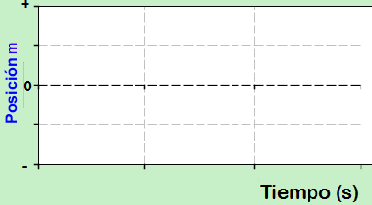 Demostración 2: Dibuja en los ejes de abajo tu predicción de las gráficas de velocidad-tiempo y aceleración-tempo del hombre acercándose del punto de referencia (origen), desde la posición -10, con una velocidad que va incrementándose a ritmo constante. Demostración 3: Dibuja en los ejes de abajo tu predicción de las gráficas de velocidad-tiempo y aceleración-tempo del hombre acercándose del punto de referencia (origen), desde la posición 10, con una velocidad que va incrementándose a ritmo constante. Demostración 4: Dibuja en los primeros ejes de abajo tu predicción de las gráficas de velocidad-tiempo y aceleración-tempo de un objeto alejándose hacia la derecha del punto de referencia (origen) con una velocidad que va incrementándose a ritmo constante. En los segundos ejes dibuja las gráficas con las mismas características, pero alejándose a la izquierda del eje.Alejándose hacia  la derechaAlejándose hacia la izquierdaDemostración 5: Dibuja en los ejes de abajo tu predicción de las gráficas de velocidad-tiempo y aceleración-tempo de un objeto alejándose hacia la derecha del punto de referencia (origen) con una velocidad que va incrementando a ritmo constante dos veces más rápido que en la demostración 4.Demostración 6: Dibuja en los ejes de abajo tu predicción de las gráficas de velocidad-tiempo y aceleración-tempo de un objeto acercándose del punto de referencia (origen) desde la posición -10 con una velocidad que va disminuyendo a ritmo constanteDemostración 7: Dibuja en los s ejes de abajo tu predicción de las gráficas de velocidad-tiempo y aceleración-tempo de un objeto acercándose del punto de referencia (origen) desde la posición 10 con una velocidad que va disminuyendo a ritmo constanteDemostración 8: Dibuja tu predicción de las gráficas de velocidad-tiempo y aceleración-tiempo de una persona que se acerca al punto de referencia disminuyendo constantemente su velocidad, se detiene momentáneamente en el punto de referencia e inmediatamente después se aleja del punto de referencia aumentando su velocidad constantemente, en dirección opuesta a la que tenía al inicio.Demostración 9: Considera la siguiente situación de la vida real, hay una caja en el piso de tu casa, llegas y le das un empujón, para que se arrastre por el suelo. La caja comienza a moverse después del empujón pero después de un rato se detiene.Dibuja tu predicción de las gráficas de velocidad-tiempo y aceleración-tiempo de la caja justo después de recibir el empujón y hasta que se detiene. Demostración 10: Dibuja tu predicción de las gráficas de velocidad-tiempo y aceleración-tiempo de una persona que inicia su movimiento en origen con una velocidad de 8m/s y desacelera a 4m/s2 durante 4 segundos. Inmediatamente después cambia a una aceleración positiva de 4m/s2 durante otros 4 segundos.Demostración 11: Dibuja tu predicción de las gráficas de velocidad-tiempo de un objeto que tiene la gráfica de aceleración-tiempo que se muestra abajo y empezó con una velocidad inicial de 6 m/sDemostración 12: Dibuja tu predicción de las gráficas de aceleración-tiempo de un objeto que tiene la gráfica de velocidad-tiempo que se muestra abajo 